¿Quieres denunciar una infracción que aún no aparece reflejada en el MINOB? Por favor, envíanos el siguiente formulario a mail@minob.org. Puedes hacer una denuncia anónima, pero si añades un email de contacto podremos enviarte preguntas en caso de que tengamos dudas. Normalmente, las vecinas y expertas son quienes mejor conocen la situación sobre el terreno. Obviamente, trataremos cualquier contacto de forma confidencial.Información de la minaPor favor, describe los problemas relacionados con cada uno de los tipos de infracciones existentes. Si es posible, añade también información de fondo sobre la historia y la situación del lugar, incluyendo enlaces a noticias, publicaciones científicas referidas al caso, sentencias judiciales, etc.Imágenes: Si dispones de imágenes de la mina o de las infracciones, por favor envíalas por email a mail@minob.org indicando si eres titular de los derechos y si permites su uso en las publicaciones del MINOB.Formulario de DENUNCIA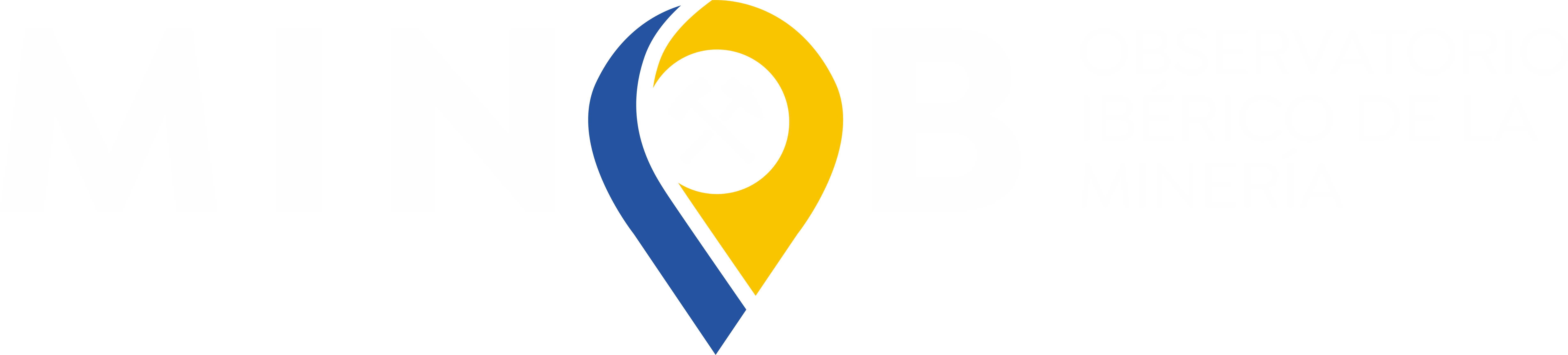 Nombre de la mina…Municipio y provincia:…Coordenadas (o link a situación en Google Maps o similar)………Descripción de las InfraccionesDescripción de las InfraccionesDescripción de las InfraccionesDescripción de las InfraccionesInfracciones medioambientales………Infracciones relacionadas con autorizaciones, evaluaciones de impacto o restauración………Infracciones de derechos civiles y contrainsurgencia corporativa………Infracciones de derechos laborales………Financiación pública recibida por la mina………Mecanismos de denuncia utilizados (administrativos, judiciales)………Si lo deseas, déjanos tu contacto para que podamos hacer un seguimiento si hay preguntas sobre el caso:Si lo deseas, déjanos tu contacto para que podamos hacer un seguimiento si hay preguntas sobre el caso:Si lo deseas, déjanos tu contacto para que podamos hacer un seguimiento si hay preguntas sobre el caso:Si lo deseas, déjanos tu contacto para que podamos hacer un seguimiento si hay preguntas sobre el caso:Si lo deseas, déjanos tu contacto para que podamos hacer un seguimiento si hay preguntas sobre el caso:Si lo deseas, déjanos tu contacto para que podamos hacer un seguimiento si hay preguntas sobre el caso:Nombre u entidad…Email o teléfonoEmail o teléfonoEmail o teléfono…